Аналитический отчет по итогам анкетирования и проведения викторины для участников программы “Золотой век”, а также сотрудников и волонтеров СО НКО.Подготовила психолог-методист Горовая А.С.Для того, чтобы оценить эффективность программы, мы использовали тест мотивации учебной деятельности: уровни и типы в разработке Домбровской И.С., а также нами были были разработаны анкеты обратной связи, позволяющие ретроспективно оценить изменения учебной мотивации, произошедшие за период освоения программы. Мотивация учебной деятельности: уровни и типы. Разработка Домбровской И.С.Тест позволяет определить уровни развития познавательной мотивации (внутренние мотивы и социальной мотивации учебной деятельности (внешние мотивы).  В более узком плане мы можем определить выраженность уровня широких познавательных мотивов (близких потребности в новых впечатлениях по Л.И. Божович), узко или собственно познавательных мотивов учения,  мотива саморазвития или личностных мотивов учебной деятельности. уровня широких социальных мотивов или мотива обязывающего или вынужденного учения,  узких социальных («позиционных» по А.К. Марковой или «социологических») мотивов, сотрудничества или социальности знаний.В тестировании приняло участие 210 человек от 11 до 17 лет. Тестирование проводилось вначале программы и после ее окончания.Были получены следующие результаты: 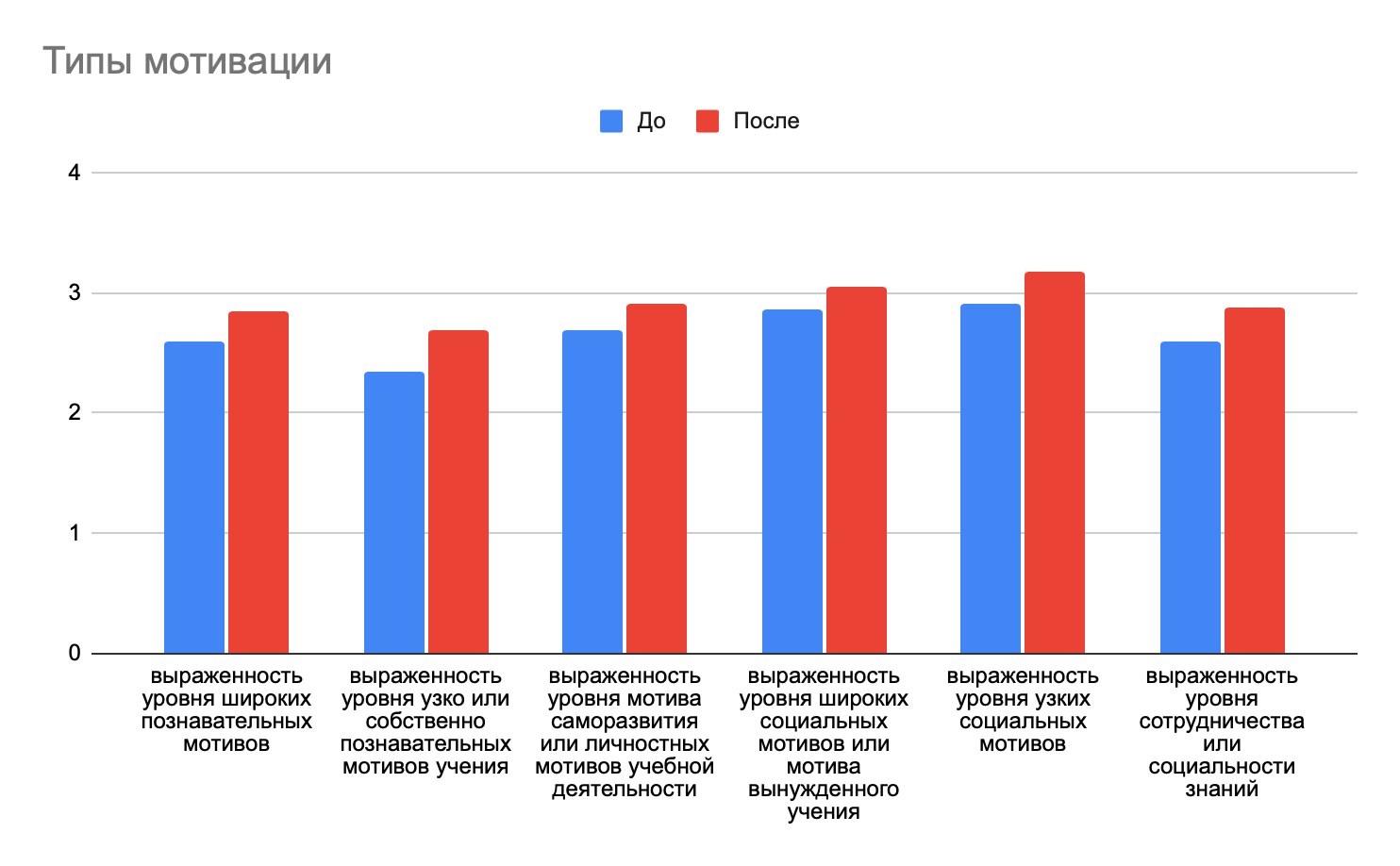 Мы видим, что прирост произошел практически равномерно по всем типам мотивации, однако наибольший прирост произошел по выраженности уровня собственно познавательных мотивов учения. 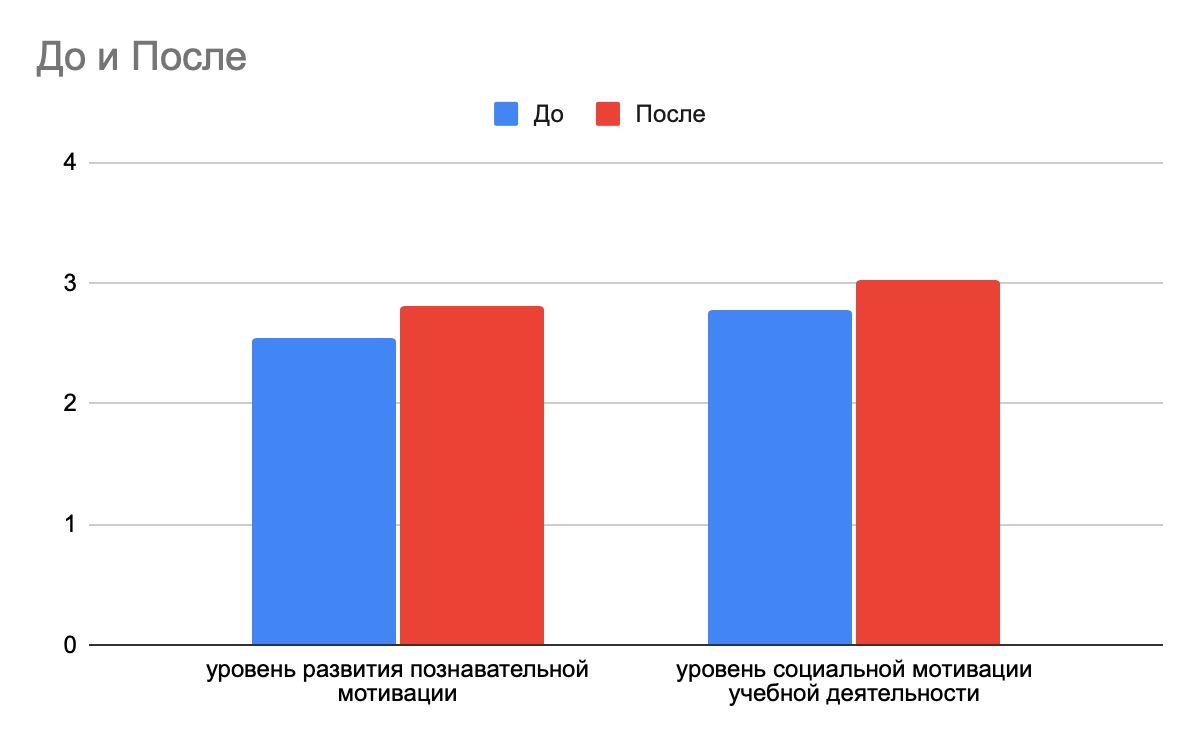 Таким образом, мы видим, что в результате участия в программе у участников повышается уровень развития как познавательной мотивации, так и социальной мотивации учебной деятельности.Анализ ответов на анкеты обратной связи.В опросе приняли участие 202 подростка из десяти регионов. Оценка удовлетворенности благополучателей.Мы попросили подростков оценить насколько программа была для них интересной и полезной по шкале от одного до пяти, где 1 - абсолютно не интересно/абсолютно бесполезно, 5- полностью интересно/ полностью полезна. Ответы распределились следующим образом: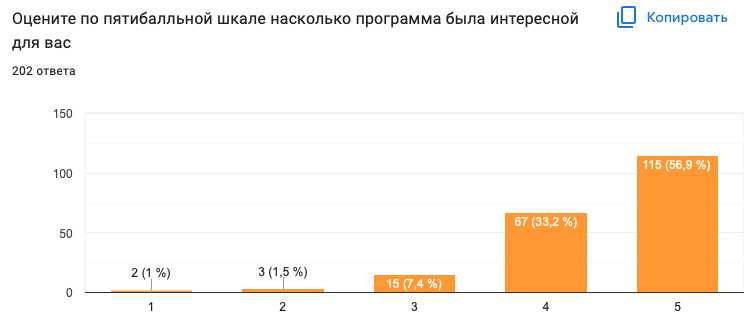 90,1 % респондентов (182) оценили программу как интересную и крайне полезную интересную (оценки 4 и 5)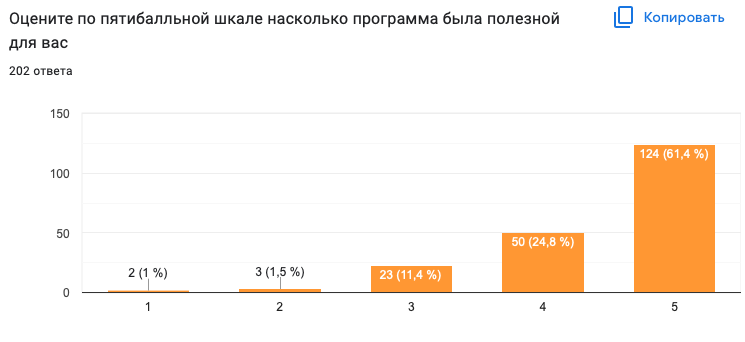 86,2% респондентов (174) оценили программу как полезную и крайне полезную (оценки 4 и 5)Оценка изменения уровня мотивации учебной деятельности.Нами было выделено три критерия, по которым мы оценивали учебную деятельность: Интерес к учебе.Выполнение домашних заданий.Поиск новой информации.Подросткам предлагалось оценить изменения по каждому критерию по шкале от 1 до 5. В качестве показателя успешного результата мы рассматриваем то, что участник поставил себе не менее трех баллов по предложенной шкале.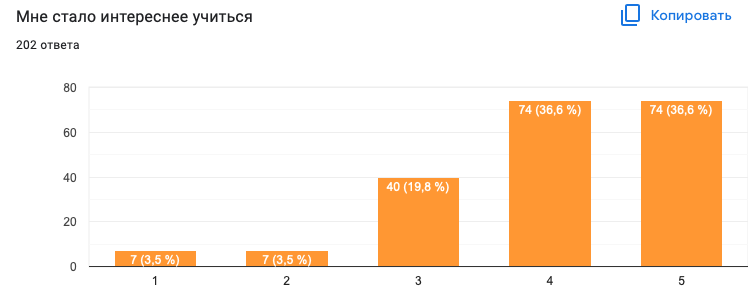 93% респондентов отмечают, что им стало интереснее учиться (из них 73,2% поставили баллы 4 и 5, что свидетельствует о высоком уровне изменения).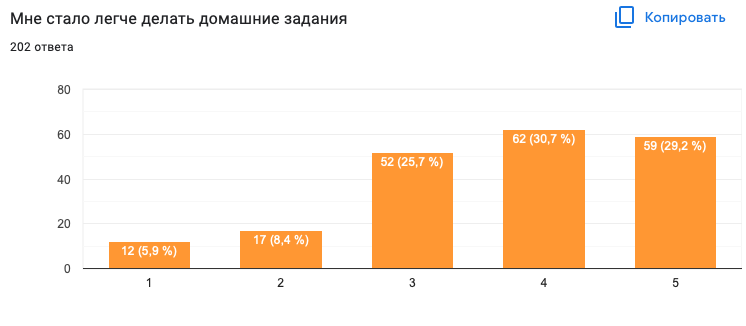 85,6% респондентов отмечают, что им стало проще делать домашнее задание (59,9% ответивших поставили баллы 4 и 5, что соотносится с высоким уровнем изменений)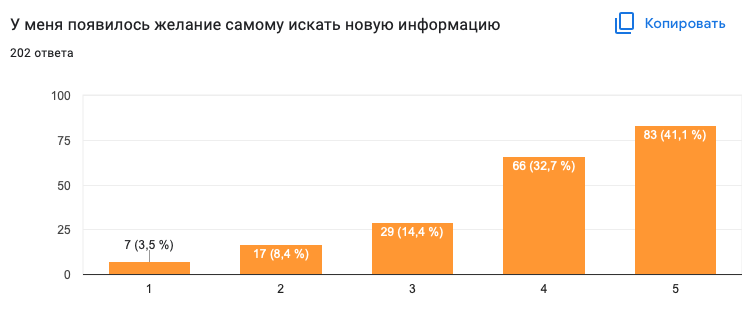 88,2% ответивших считают, что у них появилось желание искать новую информацию (из них 73,8% отмечают высокий уровень изменений - баллы 4 и 5)Таким образом, значимая часть участников программы, не менее 85% (173) отмечает положительное изменение уровня учебной мотивации.Помимо предложенных ответов участники могли написать свой вариант произошедших с ними изменений. 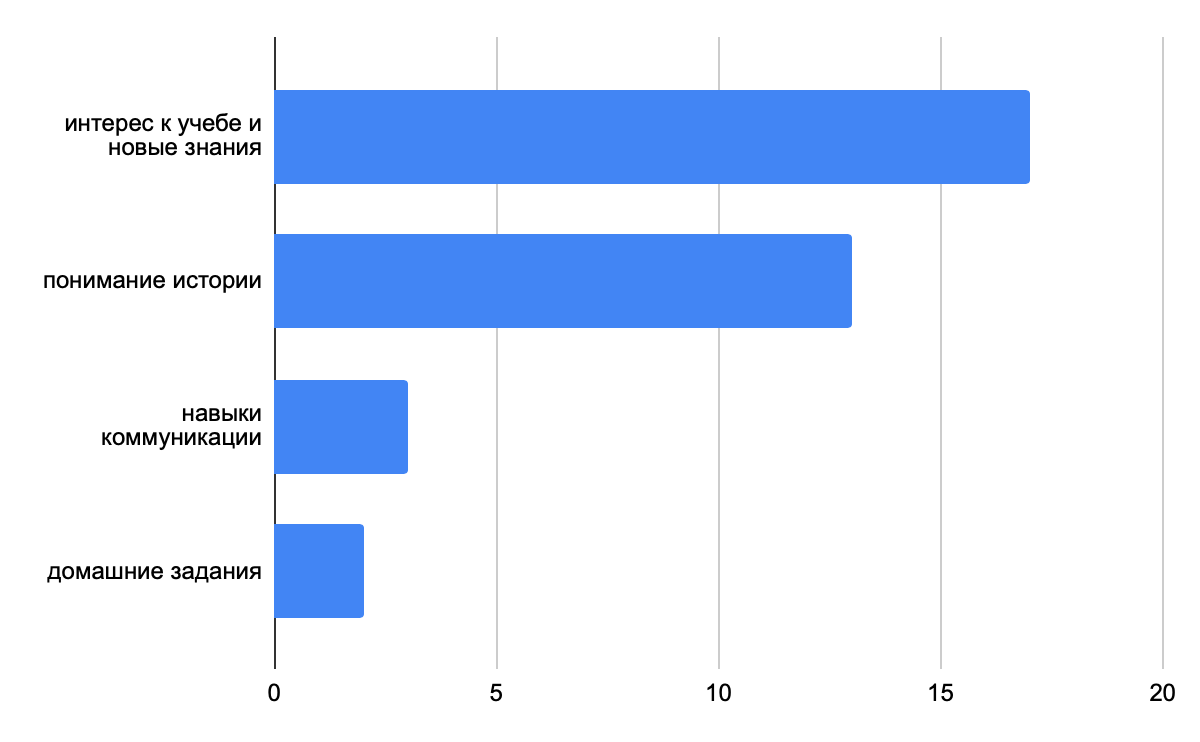 17 респондентов отметили, что у них повысился интерес к учебе и появились новые знания, 13 отмечают, что полюбили историю и им стало интересно узнавать новые исторические факты. 3 респондента отметили, что у них повысились навыки коммуникации, 2 респондента - что им понравилось делать домашние задания к играм.Заинтересованность в интерактивных формах обучения и доверие к программе.Для того, чтобы понять, насколько подростки заинтересованы в интерактивных формах обучения мы спросили об их готовности принять участие в подобных мероприятиях еще раз. Нами были получены следующие ответы: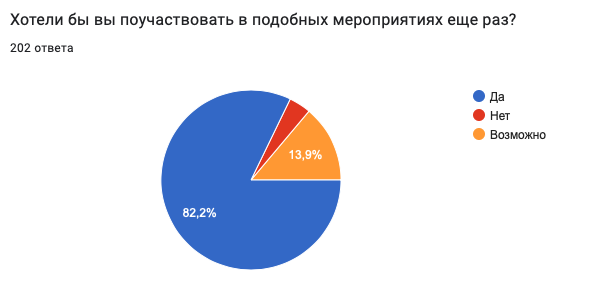 Таким образом, большинство опрошенных участников программы доверяют интерактивных образовательным методам и заинтересованы в продолжении игровых занятий. Мы можем сделать вывод об актуальности подобных проектов и необходимости выделения средств на их финансирование.Также мы просили подростков оставить комментарии о программе. Мы получили 112 комментариев, из которых два комментария содержали информацию, что в игры необходимо добавить больше двигательной активности. Остальные комментарии содержали благодарности и положительные отзывы о программе.Проверка освоения программного материала и уровня эрудиции участников программы. Для оценки уровня эрудиции мы провели викторину-квиз на платформе myquiz.ruВ викторине принимали участие 10 команд из девяти регионов, в которых реализовывалась программа. Всего в викторине приняло участие 100 человек. Командный зачет не позволяет оценить индивидуальный уровень эрудиции каждого участника, но повышает мотивацию подростков к участию в мероприятии.Всего в тесте было 20 вопросов, разделенных по уровню сложности на 4 блока: от простых до самых сложных.По итогам проведения викторины были получены следующие результаты:90% команд ответили верно на 55-90% вопросов викторины10% команд дали верные ответы на 45% вопросов викторины.Необходимо отметить, что 30% ответов - это минимальный результат, который продемонстрировали команды-участницы.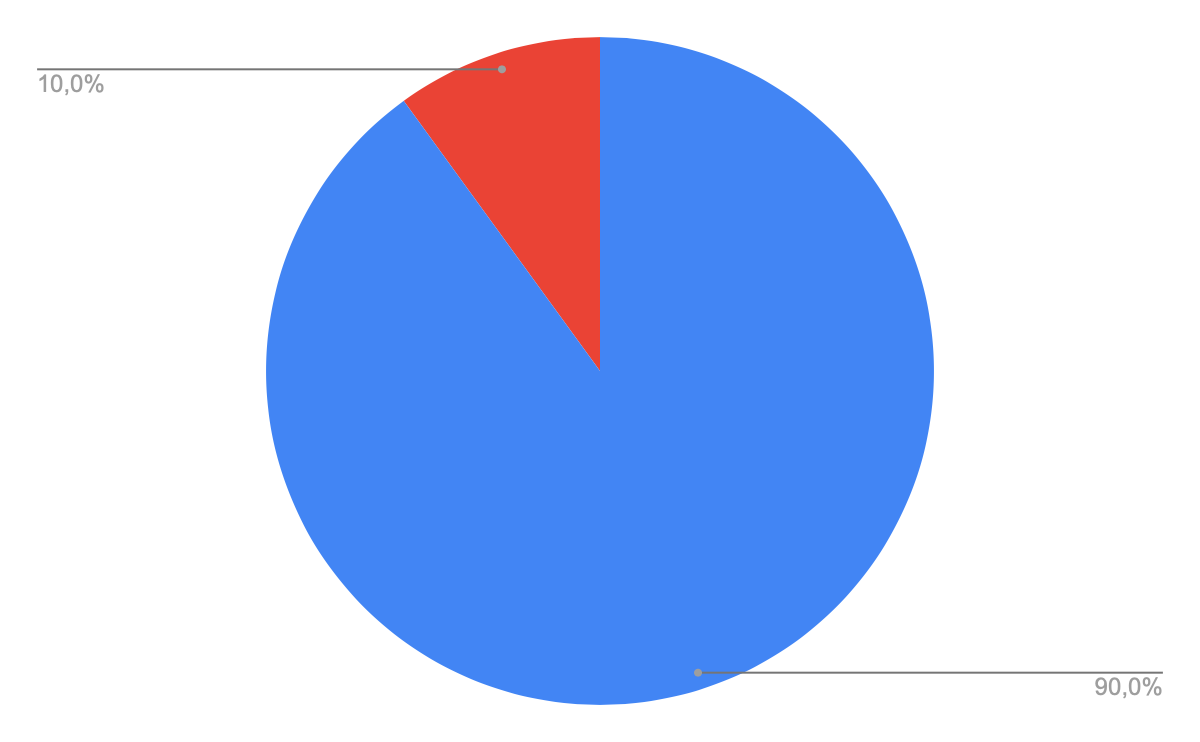 Можно сделать вывод, что средний и высокий уровень эрудиции демонстрирует значительная часть команд-участниц викторины.III. Анализ анкет обратной связи от кураторов и волонтеров СО НКО.По итогам реализации программы нами был запланирован сбор обратной связи от представителей СО НКО в регионах. В связи с неблагополучной эпидемиологической ситуацией программа не была реализована полностью, но мы посчитали возможным устроить опрос сотрудников НКО, т.к. они смогли провести половину игр и могли дать обратную связь нам, как разработчикам программы.Для опроса была разработана анкета, которую можно было заполнить онлайн. Опрос был анонимным и носил добровольный характер.В опросе приняли участие 56 человек из 10 регионов. Удовлетворенность программойДля того, чтобы оценить удовлетворенность программой мы просили респондентов оценить полезность программы, новизну и сложность материалов по шкале от одного до пяти, где 1 - минимальное значение показателя, 5 - максимальное значение.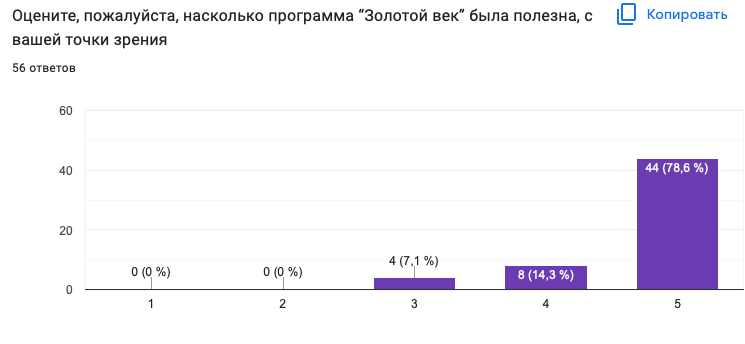 92,9 % опрошенных (52) оценили программу как крайне полезную (баллы 4 и 5)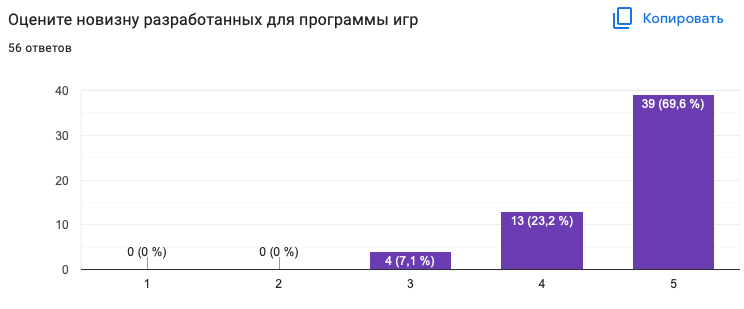 92,8% респондентов (52)  отмечают высокую новизну разработанных в рамках программы игр.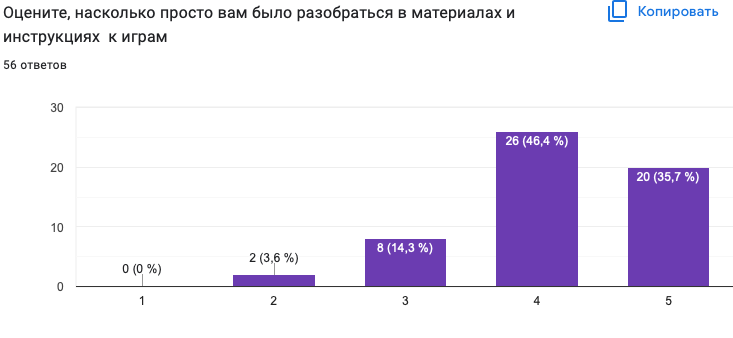 82,1 % представителей СО НКО (46) считают, что материалы игр просты в использовании.Вовлеченность подростков в игровые занятия.            Вопрос о том, насколько включены были участники программы во время занятий позволил нам не только оценить интерес к предложенным играм, но и понять, насколько легко было проводить занятия в учреждениях. Вовлеченность подростков повышает мотивацию представителей СО НКО к участию в альтруистической деятельности.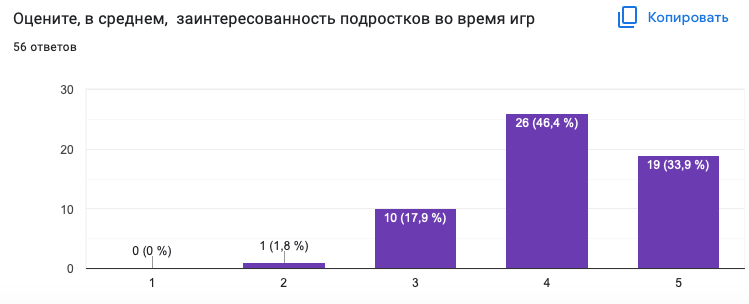 80,3% опрошенных (45) отмечают высокую и крайне высокую вовлеченность подростков во время проведения игр (баллы 4 и 5).Комментарии к программе.Игры очень интересные,затрагивают много областей знаний по школьным предметам,учат коммуникации и сотрудничеству,выявляют лидерские качества участников и формируют способность работать в команде.Ребята стали интересоваться историей и географией, закрепили опыт командной работы и сплотились, учились слушать друг друга и решать конфликты конструктивно.Наши дети с удовольствием играют в эти игры и справляются с материалом. Высказывают свои мысли, принимают решения в игре, действуют сообща. Это очень здорово.Мне очень понравилась программа. Оказалось, что много пробелов в знаниях. Поэтому при подготовке к играм, приходилось дополнительно читать историю и смотреть исторические ролики на ютубе. Заинтересованность была больше у мальчиков, чем у девочек. Прочтение инструкций понимание игры не давало, только проигрывание перед встречами с ребятами. Оперативно встречу не провести, необходимо тщательно готовиться.Здорово, что такой проект вообще есть! Я была, к сожалению, не на всех играх. Очень ребятам понравилось "плыть в Арктику", быть господами, Высшим сословием, передавать сигналы с помощью зеркала и лазерной указки, участвовать в сражениях Отечественной 1812 г. и Крымской войн и т.д. Когда в начале/конце каждой игры Наталья Николаевна спрашивала: " Что запомнили?" , то мы получали правильные ответы. Пусть в процессе игр, ребята получают знания, узнают про нашу Родину и ее знаменитых людей!Чувствую себя полезным и счастливымТакже мы получили пожелания сделать аналогичную программу по история XX и XXI века.Выводы: ВыводыПрограмма оказала положительное влияние на мотивацию учебной деятельности:Повысился интерес к учебе.Стало легче выполнять домашние задания.Повысилось желание искать новую информацию.Повысился уровень познавательной мотивации и уровень социальной мотивации учебной деятельности.Возрос уровень эрудированности участников. Интерактивные методы обучения являются актуальными для подростков и вызывают у них доверие. Участие в межрегиональных онлайн мероприятиях также повышает включенность подростков в образовательный процесс за счет расширения круга контактов и возможности сравнить свои знания с другими участниками программы. Значимая часть представителей СО НКО удовлетворена качеством программы и настроена на дальнейшая сотрудничество с организацией.Аналогичные программы могут быть разработаны и реализованы в регионахПри разработке материалов к играм особое внимание необходимо обратить на простоту и доступность изложения материала.